от «23» 04 2018 г.							                                 № 460О внесении изменений в муниципальную целевую программу МО «Город Мирный» «Управление собственностью» на 2017-2022 гг.», утвержденную Постановлением городской Администрации от 11.10.2016 № 1078В соответствии с Постановлением городской Администрации от 12.12.2014 № 820 «О порядке разработки, реализации и оценки эффективности муниципальных целевых программ муниципального образования «Город Мирный» Мирнинского района Республики Саха (Якутия)», городская Администрация постановляет:Внести в муниципальную целевую программу МО «Город Мирный» «Управление собственностью» на 2017-2022 гг.», утвержденную Постановлением городской Администрации от 11.10.2016 № 1078 (далее Программа), следующие изменения:В паспорте Программы строку «Объем и источники финансирования программы» изложить в следующей редакции:В разделе 5 «Ресурсное обеспечение программы» Программы цифры «45 683 625», «6 532 850», «6 931 354», «7 354 167» заменить цифрами «45 683 624», «6 213 635», «7 250 569», «7 354 166» соответственно.«Систему программных мероприятий муниципальной целевой программы МО «Город Мирный» «Управление собственностью 2017-2022 гг.» изложить в редакции согласно приложению 1 к настоящему Постановлению.Внести в подпрограмму «Управление земельными ресурсами» (Приложение 3 к Программе) (далее – Подпрограмма), следующие изменения:В паспорте Подпрограммы «Управление земельными ресурсами» (далее Подпрограмма) строку «Объем и источники финансирования подпрограммы» изложить в следующей редакции:В разделе 5 Подпрограммы «Ресурсное обеспечение подпрограммы» цифры «10 389 742», «1 485 754», «1 576 385» заменить цифрами «10 389 741», «1 166 539», «1 895 600» соответственно.«Систему программных мероприятий подпрограммы «Управление земельными ресурсами» изложить в редакции согласно приложению 2 к настоящему Постановлению.Опубликовать настоящее Постановление в порядке, предусмотренном Уставом МО «Город Мирный».Контроль исполнения настоящего Постановления возложить на 1-го Заместителя Главы Администрации по ЖКХ, имущественным и земельным отношениям С.Ю. Медведь.Глава города			К.Н. АнтоновАДМИНИСТРАЦИЯМУНИЦИПАЛЬНОГО ОБРАЗОВАНИЯ«Город Мирный»МИРНИНСКОГО РАЙОНАПОСТАНОВЛЕНИЕ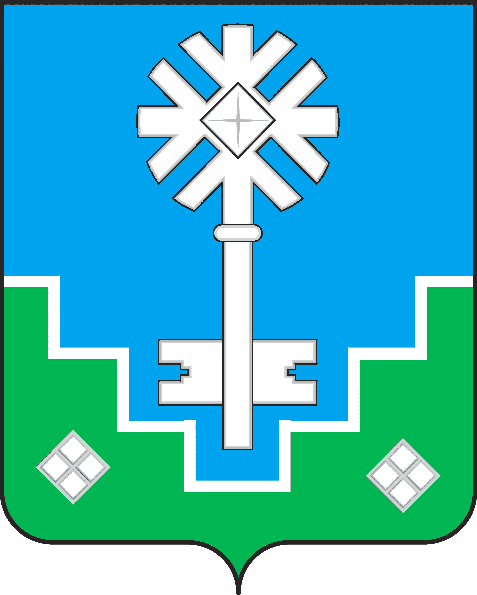 МИИРИНЭЙ ОРОЙУОНУН«Мииринэй куорат»МУНИЦИПАЛЬНАЙ ТЭРИЛЛИИ ДЬАhАЛТАТАУУРААХОбъем и источники финансирования программыОбщий объем расходов местного бюджета на реализацию Программы составляет 45 683 624 рубля, в том числе:2017 г. – 6 213 635 рублей;2018 г. – 7 250 569 рублей;2019 г. – 7 354 166 рублей;2020 г. – 7 802 771 рубль;2021 г. – 8 278 740 рублей;2022 г. – 8 783 743 рубля.Объем и источники финансирования подпрограммыОбщий объем расходов местного бюджета на реализацию подпрограммы составляет 10 389 741 рубль, в том числе:2017 г. – 1 166 539 рублей;2018 г. – 1 895 600 рублей;2019 г. – 1 672 544 рубля;2020 г. – 1 774 570 рублей;2021 г. – 1 882 818 рублей;2022 г. – 1 997 670 рублей.